Хімічна кінетика і рівновага.Дослід №1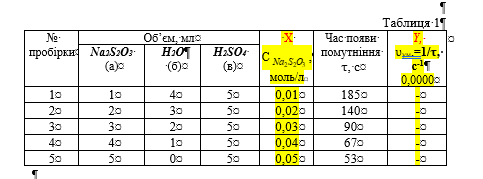 Дослід №2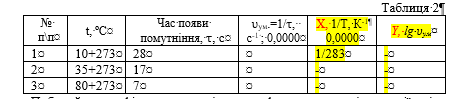 Розчини. Приготування розчинів. Дослід №1.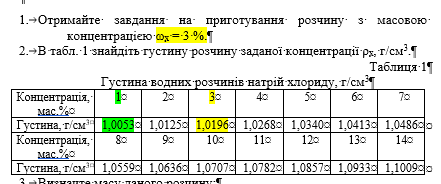 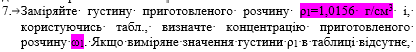 Я задаю тільки цифри виділені кольором, решта ви все обчислюєте по методичним вказівках.Дослід №2.Отримайте завдання на приготування розчину з концентрацією ωх2=1 %.В табл. знайдіть густину заданого розчину ρх2, г/см3.…………………………….